LUCE DEL MEDIOEVO MATERIALI 2Barbari = nemico, poi = paganoVengono dalla Scandinavia i gruppi dei Visigoti e OstrogotiDal “fondo dell’Asia” provengono Alani, Sarmati, Sciti, unendosi in matrimonio con i Goti. Da ultimi gli Unni. Avari e Bulgari fino al VII secolo ebbero a che fare con l’Impero orientaleTUTTAVIA le colonne del Medioevo furono soprattutto i Germani, a cui appartenevano anche i FRANCHINomadi o seminomadiVivono di razzia e caccia ( cavalli e bovini)L’anima della loro società è la GUERRA werraSono un popolo di eguali, arimanni adalingi, raggruppati in tribùRegole di convivenza elementari e severe, senza individualismiGiuramenti, duelli, prove, ordalieMonarchia elettiva mediante assemblea dei guerrieri, egli è strumento e e protezione di chi lo ha eletto LATIFONDOLe grandi famiglie romane investono in estesi latifondi, allargandoli con i piccoli e medi proprietari in cerca di patrociniumSi rifugiano nelle ville fortificate abbandonando le città e organizzano la propria difesaQuesto provoca la grande crisi dei commerci e della produzione e la decadenza delle cittàGli imperatori cercano l’appoggio dei latifondisti, che in realtà sono loro nemiciPiccoli stati entro lo StatoCRISTIANESIMODal 313 cessano le persecuzioni, dal 380 religione principaleMolte persecuzioni non dipendono dalla religione, ma dal costume, dalle ricchezze o dalla politicaIl mondo greco influenza fortemente la fase apostolico/patristica, anche a prezzo di eresie ( gnosticismo)La nascita e l’organizzazione delle Chiese avviene nelle grandi città in cui giungono apostoli e incaricati ( pagus pagani)Ruolo anche socio-economico delle ChieseLa lingua greca serve anche a marcare le differenze con la cultura romana popolare: presbiteri, episcopi, diaconi, ecclesia…Le eresie appoggiate dai vari imperatori e i concili contribuirono alla confusione e alla crisi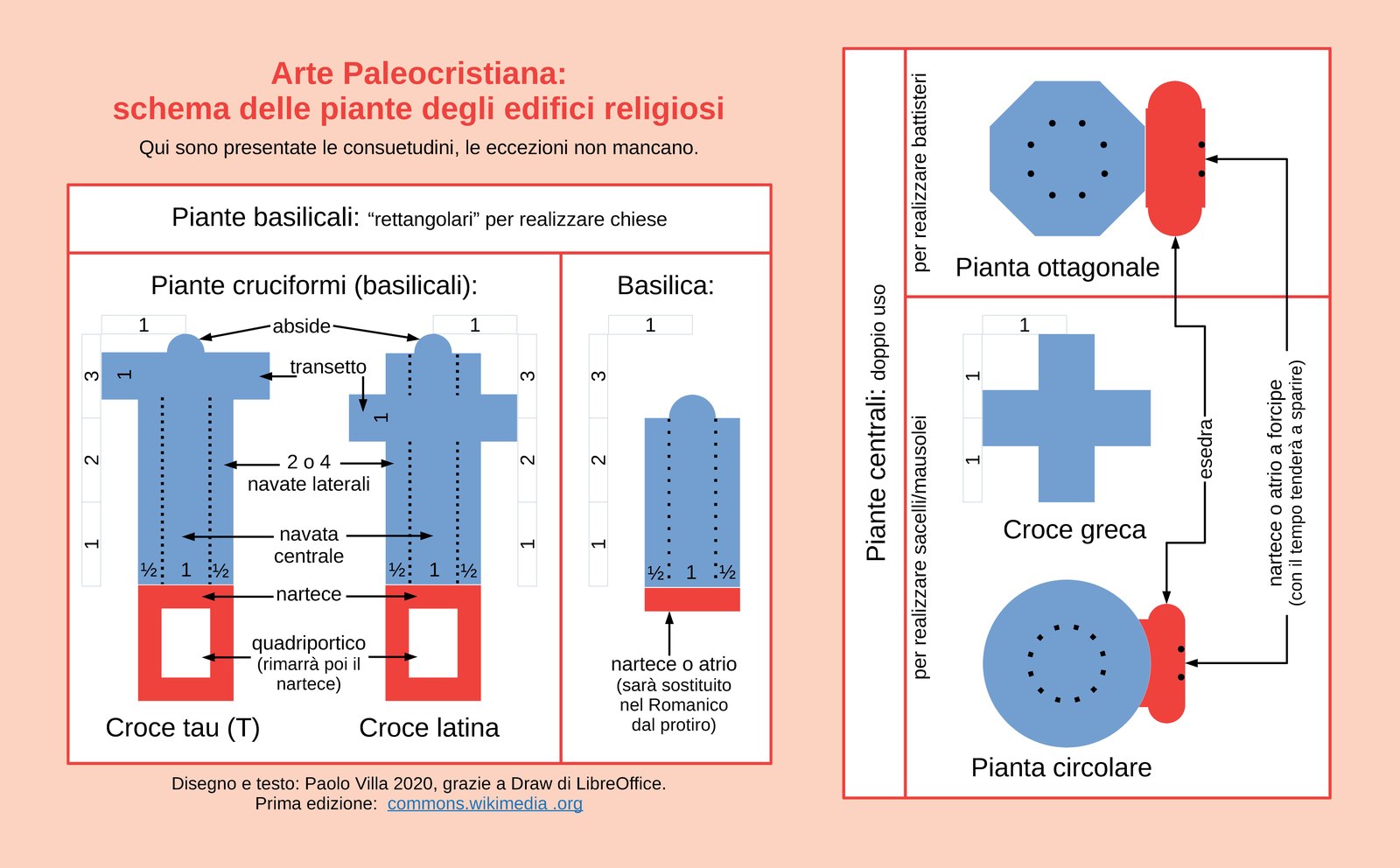 I BARBARI PRIMA DEI FRANCHI378 sconfitta di Adrianopoli subita dall’imperatore Valente dai GotiCrolla la frontiera del Reno410 24 agosto sacco di ROMA da parte dei Visigoti di AlaricoCesura epocale455 sacco di Roma dei Vandali di Genserico476 Odoacre generale barbaro  governa per quasi 20 anniImperatore Zenone invia contro di lui gli ostrogoti di Teodorico +526493 primo regno romano barbarico in Italia Giustiniano +565 scatena la guerra greco goticaArrivano i Longobardi 572 conquista di Pavia la capitale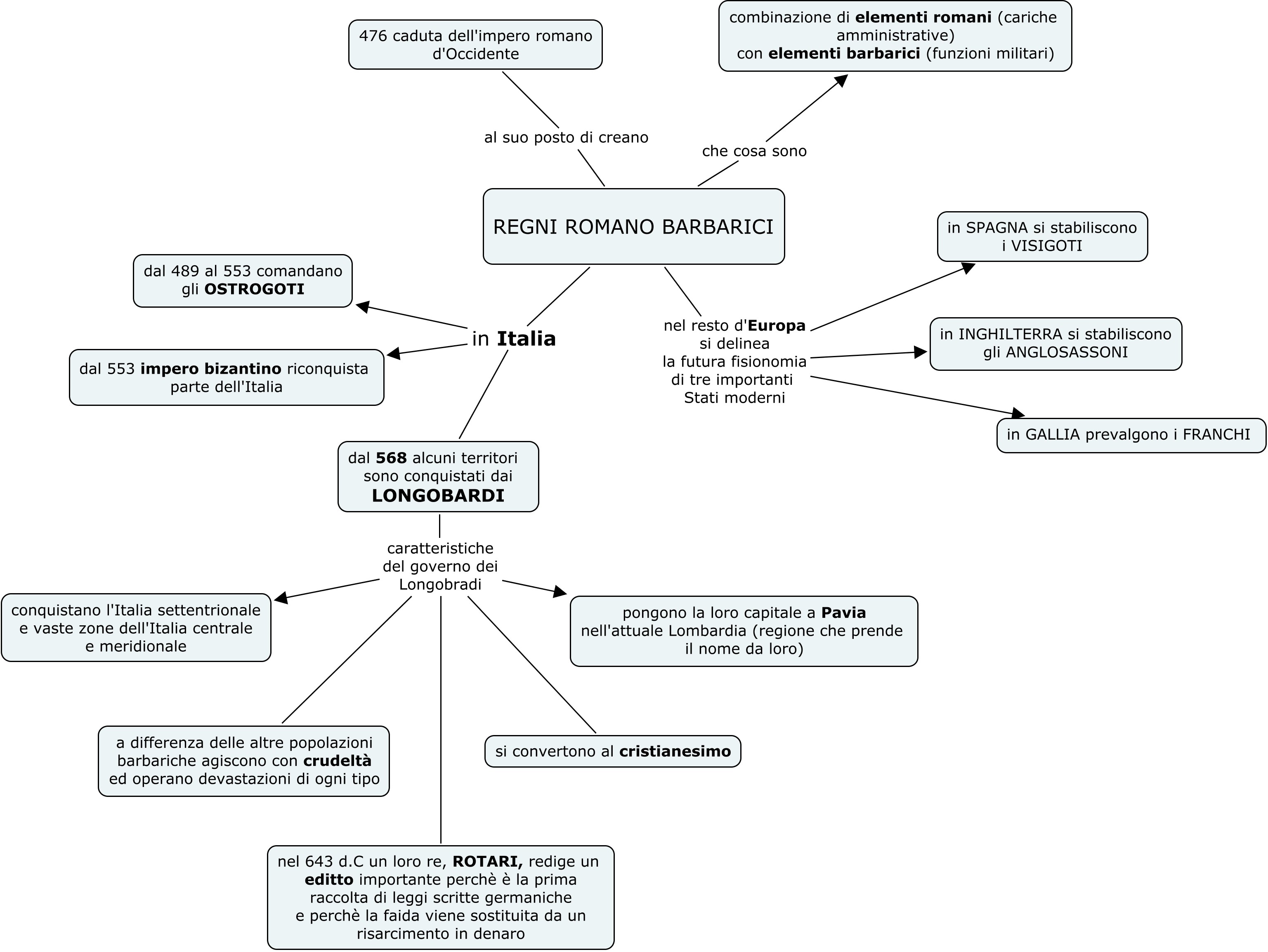 I LONGOBARDIArrivano in Italia nel 568 forse spinti dagli imperatori d’OrienteSono dai 100/200 mila guerrieriNon cercano di conquistare garndi città portuali, Roma e le isolePortano la cultura del legno per edificiSono ariani e seppelliscono i capi con armi e gioielliRotari  nel 643 fece trascrivere dai giuristi latini le loro leggi principali… in latinoFaida guidrigildo faderfio mundualdoARIO ARIANESIMOArio (256-336) presbitero e teologo, amico di Eusebio vescovo di Cesarea, molto vicino a CostantinoPredicava che  Dio era unico, eterno e indivisibile, e quindi il Figlio di Dio, in quanto "generato", non poteva essere considerato Dio allo stesso modo del Padre proprio perché la natura divina è unica. Essendo infatti un "figlio" (e quindi "venuto dopo" Colui che lo ha generato) non è co-eterno al Padre, mentre la natura divina è di per sé eterna e indivisibile. Il Figlio, dunque, è in posizione subordinata rispetto al Padre.Fu condannato nel Concilio di Nicea 325, convocato da Costantino, che comunque lo stimò sempre molto e lo protesse dai suoi nemici più acerrimiIn crisi a Costantinopoli dopo il concilio di Efeso 431 e grazie all’imperatore Teodosio I e II, piuttosto che scomparire, l'arianesimo spostò il suo asse verso il nord dell'impero, trovando seguaci presso i popoli barbari, Goti , Vandali e Longobardi . Grazie soprattutto alla predicazione condotta nel  IV secolo presso i Goti da parte di ULFILA (311-383, l'arianesimo conobbe infatti una grande diffusione fra i popoli germanici: la visione più semplice del cristianesimo ariano era più conforme alla loro mentalità pragmatica e priva di quelle basi filosofiche di cui era intessuto il credo niceno. Traduttore, tra l'altro, della Bibbia in lingua gotica e inventore di un tipo di alfabeto latino che sostituì gli antichi caratteri runici, Ulfila svolse un ruolo fondamentale anche linguistico per lo studio delle antiche lingue germaniche.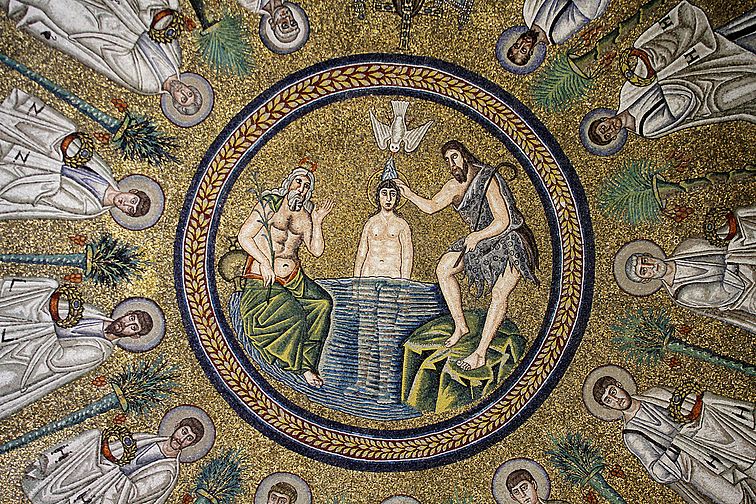 